Progymnasium Tailfingen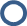 Lammerbergstr. 75-7972461 AlbstadtProgymnasium TailfingenLammerbergstr. 75-7972461 AlbstadtTel.: 07432-4568, Fax: 07432-17 14 38E-Mail: info@pg-tailfingen.deHomepage: www.pg-tailfingen.de                       Tel.: 07432-4568, Fax: 07432-17 14 38E-Mail: info@pg-tailfingen.deHomepage: www.pg-tailfingen.de                       Tel.: 07432-4568, Fax: 07432-17 14 38E-Mail: info@pg-tailfingen.deHomepage: www.pg-tailfingen.de                       Tel.: 07432-4568, Fax: 07432-17 14 38E-Mail: info@pg-tailfingen.deHomepage: www.pg-tailfingen.de                       Tel.: 07432-4568, Fax: 07432-17 14 38E-Mail: info@pg-tailfingen.deHomepage: www.pg-tailfingen.de                       Anmeldung nach Klasse 5Anmeldung nach Klasse 5Schuljahr:    Schuljahr:    Schuljahr:    Schuljahr:    Schuljahr:    Name / Vorname  (des Kindes)GeburtstagGeburtstagGeburtsort  /  KreisGeburtsort  /  KreisGeburtsort  /  KreisGeburtsort  /  KreisStaatsangehörigkeit(en)1.1.2.2.2.Verkehrssprache(n) zu Hause1.1.2.2.2.Anschrift StraßeAnschrift StraßeHausnummerHausnummerPostleitzahlStadtStadtTelefon:Notfalltelefon:Notfalltelefon:Notfalltelefon:E-Mail:E-Mail:E-Mail:bisherige SchuleErziehungsberechtigte Erziehungsberechtigte Erziehungsberechtigte Erziehungsberechtigte Erziehungsberechtigte Erziehungsberechtigte Regelung des Sorgerechts gemeinsames Sorgerecht      alleiniges Sorgerecht:      Mutter       Vater gemeinsames Sorgerecht      alleiniges Sorgerecht:      Mutter       Vater gemeinsames Sorgerecht      alleiniges Sorgerecht:      Mutter       Vater gemeinsames Sorgerecht      alleiniges Sorgerecht:      Mutter       Vater gemeinsames Sorgerecht      alleiniges Sorgerecht:      Mutter       Vaterbes. Sorgerechtsreglung liegt schriftlich vor
ja  (siehe gesonderte Zusatzblatt Sorgeberechtigung)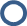 
ja  (siehe gesonderte Zusatzblatt Sorgeberechtigung)
ja  (siehe gesonderte Zusatzblatt Sorgeberechtigung)
ja  (siehe gesonderte Zusatzblatt Sorgeberechtigung)
ja  (siehe gesonderte Zusatzblatt Sorgeberechtigung)Mutter:                       auskunftsberechtigt:   ja               nein  Mutter:                       auskunftsberechtigt:   ja               nein  Mutter:                       auskunftsberechtigt:   ja               nein  Mutter:                       auskunftsberechtigt:   ja               nein  Mutter:                       auskunftsberechtigt:   ja               nein  Mutter:                       auskunftsberechtigt:   ja               nein  Name:                                            Vorname:Name:                                            Vorname:Name:                                            Vorname:Name:                                            Vorname:Name:                                            Vorname:Name:                                            Vorname:Straße / Hausnummer: Straße / Hausnummer: Straße / Hausnummer: Straße / Hausnummer: Straße / Hausnummer: Straße / Hausnummer: PLZ Wohnort:PLZ Wohnort:PLZ Wohnort:PLZ Wohnort:PLZ Wohnort:PLZ Wohnort:Telefon:privat:geschäftlich:Telefon:privat:geschäftlich:Telefon:privat:geschäftlich:Notfalltelefon:E-Mail:E-Mail:Vater:                      auskunftsberechtigt:   ja               nein  Vater:                      auskunftsberechtigt:   ja               nein  Vater:                      auskunftsberechtigt:   ja               nein  Vater:                      auskunftsberechtigt:   ja               nein  Vater:                      auskunftsberechtigt:   ja               nein  Vater:                      auskunftsberechtigt:   ja               nein  Name:                                            Vorname:Name:                                            Vorname:Name:                                            Vorname:Name:                                            Vorname:Name:                                            Vorname:Name:                                            Vorname:Straße / Hausnummer: Straße / Hausnummer: Straße / Hausnummer: Straße / Hausnummer: Straße / Hausnummer: Straße / Hausnummer: PLZ Wohnort:PLZ Wohnort:PLZ Wohnort:PLZ Wohnort:PLZ Wohnort:PLZ Wohnort:Telefon:privat:geschäftlich:Telefon:privat:geschäftlich:Notfalltelefon:Notfalltelefon:Notfalltelefon:E-Mail:ReligionszugehörigkeitTeilnahme am Religionsunterrichtevangelischrömisch-katholischfreikirchliche Gemeinschaftenorthodox (griechisch / russisch / …)islamisch-alevitischislamisch-sunitischsonstige _______________keine Religionszugehörigkeitevangelischer Religionsunterrichtrömisch-katholischer ReligionsunterrichtEthikVersicherungVersicherungVersicherungVersicherungKrankenkasseversichert über  Mutter   Vater   selbstHausarzt Tel. HausarztGesundheitliche Beeinträchtigungen / Allergien (siehe gesonderten Elternfragebogen Gesundheitszustand) Gesundheitliche Beeinträchtigungen / Allergien (siehe gesonderten Elternfragebogen Gesundheitszustand) Gesundheitliche Beeinträchtigungen / Allergien (siehe gesonderten Elternfragebogen Gesundheitszustand) Gesundheitliche Beeinträchtigungen / Allergien (siehe gesonderten Elternfragebogen Gesundheitszustand) Impfschutz Masernimpfschutz liegt vor                 ja                   nein Kurzform der Datenschutzerklärung Zustimmung zu                 ausgehängte Fotos in der Schule      Zeitung        Schulhomepage(siehe gesondertes Zusatzblatt zum Datenschutz)WünscheWir haben Interesse, dass unser Kind in der Bläserklasse aufgenommen wird.           Ja	 Nein(siehe gesondertes Anmeldeformular zur Bläserklasse)Wir haben Interesse unser Kind in der Hausaufgabenbetreuung anzumelden.            Ja	 NeinT-Shirt-Größe         134/146         152/164Klassenzuteilung:Für die Klassenzuteilung ist grundsätzlich und ausschließlich die Schulleitung zuständig. Aus den von Ihnen angegebenen Wünschen erwächst keinerlei Anspruch auf Umsetzung. Nach der Schulanmeldung abgegebene Wünsche können nicht mehr berücksichtigt werden.Mit Ihrer Unterschrift auf diesem Antragsformular bestätigen Sie die Kenntnisnahme und die Akzeptanz der unter „Klassenzuteilung“ genannten Punkte.Hier ist Platz für Ihre Wünsche: _________________________________________________________________________________________________________________________________________________________________________________________________________________________________________Ort / DatumUnterschrift / Erziehungsberechtigte(r)